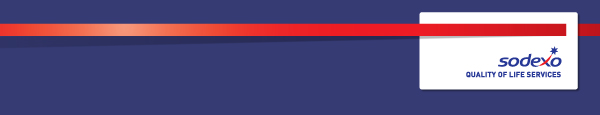 Function:Function:Function:Function:Segment sales functionSegment sales functionSegment sales functionSegment sales functionSegment sales functionSegment sales functionSegment sales functionSegment sales functionSegment sales functionJob:  Job:  Job:  Job:  Bid managementBid managementBid managementBid managementBid managementBid managementBid managementBid managementBid managementPosition:  Position:  Position:  Position:  Bid managerBid managerBid managerBid managerBid managerBid managerBid managerBid managerBid managerJob holder:Job holder:Job holder:Job holder:TBCTBCTBCTBCTBCTBCTBCTBCTBCDate (in job since):Date (in job since):Date (in job since):Date (in job since):TBCTBCTBCTBCTBCTBCTBCTBCTBCImmediate manager 
(N+1 Job title and name):Immediate manager 
(N+1 Job title and name):Immediate manager 
(N+1 Job title and name):Immediate manager 
(N+1 Job title and name):Sales director – Defence & Government Services Sales director – Defence & Government Services Sales director – Defence & Government Services Sales director – Defence & Government Services Sales director – Defence & Government Services Sales director – Defence & Government Services Sales director – Defence & Government Services Sales director – Defence & Government Services Sales director – Defence & Government Services Additional reporting line to:Additional reporting line to:Additional reporting line to:Additional reporting line to:Senior Business Development Executive Senior Business Development Executive Senior Business Development Executive Senior Business Development Executive Senior Business Development Executive Senior Business Development Executive Senior Business Development Executive Senior Business Development Executive Senior Business Development Executive Position location:Position location:Position location:Position location:No fixed location No fixed location No fixed location No fixed location No fixed location No fixed location No fixed location No fixed location No fixed location 1.  Purpose of the Job – State concisely the aim of the job.  1.  Purpose of the Job – State concisely the aim of the job.  1.  Purpose of the Job – State concisely the aim of the job.  1.  Purpose of the Job – State concisely the aim of the job.  1.  Purpose of the Job – State concisely the aim of the job.  1.  Purpose of the Job – State concisely the aim of the job.  1.  Purpose of the Job – State concisely the aim of the job.  1.  Purpose of the Job – State concisely the aim of the job.  1.  Purpose of the Job – State concisely the aim of the job.  1.  Purpose of the Job – State concisely the aim of the job.  1.  Purpose of the Job – State concisely the aim of the job.  1.  Purpose of the Job – State concisely the aim of the job.  1.  Purpose of the Job – State concisely the aim of the job.  To actively manage the tender process for medium and complex bids, adding value and effective support to the segment sales team by leading all day to day bid activity, ensuring bid framework procedures and governance are followed to deliver a compliant, compelling bid on time, and ensuring bid documentation is of a high standard, is clear, appropriate to the project, and communicates the agreed win strategies and win themes.To actively manage the tender process for medium and complex bids, adding value and effective support to the segment sales team by leading all day to day bid activity, ensuring bid framework procedures and governance are followed to deliver a compliant, compelling bid on time, and ensuring bid documentation is of a high standard, is clear, appropriate to the project, and communicates the agreed win strategies and win themes.To actively manage the tender process for medium and complex bids, adding value and effective support to the segment sales team by leading all day to day bid activity, ensuring bid framework procedures and governance are followed to deliver a compliant, compelling bid on time, and ensuring bid documentation is of a high standard, is clear, appropriate to the project, and communicates the agreed win strategies and win themes.To actively manage the tender process for medium and complex bids, adding value and effective support to the segment sales team by leading all day to day bid activity, ensuring bid framework procedures and governance are followed to deliver a compliant, compelling bid on time, and ensuring bid documentation is of a high standard, is clear, appropriate to the project, and communicates the agreed win strategies and win themes.To actively manage the tender process for medium and complex bids, adding value and effective support to the segment sales team by leading all day to day bid activity, ensuring bid framework procedures and governance are followed to deliver a compliant, compelling bid on time, and ensuring bid documentation is of a high standard, is clear, appropriate to the project, and communicates the agreed win strategies and win themes.To actively manage the tender process for medium and complex bids, adding value and effective support to the segment sales team by leading all day to day bid activity, ensuring bid framework procedures and governance are followed to deliver a compliant, compelling bid on time, and ensuring bid documentation is of a high standard, is clear, appropriate to the project, and communicates the agreed win strategies and win themes.To actively manage the tender process for medium and complex bids, adding value and effective support to the segment sales team by leading all day to day bid activity, ensuring bid framework procedures and governance are followed to deliver a compliant, compelling bid on time, and ensuring bid documentation is of a high standard, is clear, appropriate to the project, and communicates the agreed win strategies and win themes.To actively manage the tender process for medium and complex bids, adding value and effective support to the segment sales team by leading all day to day bid activity, ensuring bid framework procedures and governance are followed to deliver a compliant, compelling bid on time, and ensuring bid documentation is of a high standard, is clear, appropriate to the project, and communicates the agreed win strategies and win themes.To actively manage the tender process for medium and complex bids, adding value and effective support to the segment sales team by leading all day to day bid activity, ensuring bid framework procedures and governance are followed to deliver a compliant, compelling bid on time, and ensuring bid documentation is of a high standard, is clear, appropriate to the project, and communicates the agreed win strategies and win themes.To actively manage the tender process for medium and complex bids, adding value and effective support to the segment sales team by leading all day to day bid activity, ensuring bid framework procedures and governance are followed to deliver a compliant, compelling bid on time, and ensuring bid documentation is of a high standard, is clear, appropriate to the project, and communicates the agreed win strategies and win themes.To actively manage the tender process for medium and complex bids, adding value and effective support to the segment sales team by leading all day to day bid activity, ensuring bid framework procedures and governance are followed to deliver a compliant, compelling bid on time, and ensuring bid documentation is of a high standard, is clear, appropriate to the project, and communicates the agreed win strategies and win themes.To actively manage the tender process for medium and complex bids, adding value and effective support to the segment sales team by leading all day to day bid activity, ensuring bid framework procedures and governance are followed to deliver a compliant, compelling bid on time, and ensuring bid documentation is of a high standard, is clear, appropriate to the project, and communicates the agreed win strategies and win themes.To actively manage the tender process for medium and complex bids, adding value and effective support to the segment sales team by leading all day to day bid activity, ensuring bid framework procedures and governance are followed to deliver a compliant, compelling bid on time, and ensuring bid documentation is of a high standard, is clear, appropriate to the project, and communicates the agreed win strategies and win themes.2. 	Dimensions – Point out the main figures / indicators to give some insight on the “volumes” managed by the position and/or the activity of the Department.2. 	Dimensions – Point out the main figures / indicators to give some insight on the “volumes” managed by the position and/or the activity of the Department.2. 	Dimensions – Point out the main figures / indicators to give some insight on the “volumes” managed by the position and/or the activity of the Department.2. 	Dimensions – Point out the main figures / indicators to give some insight on the “volumes” managed by the position and/or the activity of the Department.2. 	Dimensions – Point out the main figures / indicators to give some insight on the “volumes” managed by the position and/or the activity of the Department.2. 	Dimensions – Point out the main figures / indicators to give some insight on the “volumes” managed by the position and/or the activity of the Department.2. 	Dimensions – Point out the main figures / indicators to give some insight on the “volumes” managed by the position and/or the activity of the Department.2. 	Dimensions – Point out the main figures / indicators to give some insight on the “volumes” managed by the position and/or the activity of the Department.2. 	Dimensions – Point out the main figures / indicators to give some insight on the “volumes” managed by the position and/or the activity of the Department.2. 	Dimensions – Point out the main figures / indicators to give some insight on the “volumes” managed by the position and/or the activity of the Department.2. 	Dimensions – Point out the main figures / indicators to give some insight on the “volumes” managed by the position and/or the activity of the Department.2. 	Dimensions – Point out the main figures / indicators to give some insight on the “volumes” managed by the position and/or the activity of the Department.2. 	Dimensions – Point out the main figures / indicators to give some insight on the “volumes” managed by the position and/or the activity of the Department.Revenue FY13:€tbc€tbcEBIT growth:EBIT growth:tbcGrowth type:n/aOutsourcing rate:n/aRegion  WorkforcetbctbcRevenue FY13:€tbc€tbcEBIT margin:EBIT margin:tbcGrowth type:n/aOutsourcing rate:n/aRegion  WorkforcetbctbcRevenue FY13:€tbc€tbcNet income growth:Net income growth:tbcGrowth type:n/aOutsourcing growth rate:n/aHR in Region tbctbcRevenue FY13:€tbc€tbcCash conversion:Cash conversion:tbcGrowth type:n/aOutsourcing growth rate:n/aHR in Region tbctbcCharacteristics Characteristics May be required to work within specific budget restrictions on a bid by bid basisNo direct reports, but co-ordinates sales teams, subject matter experts and other bid contributorsMay be required to work within specific budget restrictions on a bid by bid basisNo direct reports, but co-ordinates sales teams, subject matter experts and other bid contributorsMay be required to work within specific budget restrictions on a bid by bid basisNo direct reports, but co-ordinates sales teams, subject matter experts and other bid contributorsMay be required to work within specific budget restrictions on a bid by bid basisNo direct reports, but co-ordinates sales teams, subject matter experts and other bid contributorsMay be required to work within specific budget restrictions on a bid by bid basisNo direct reports, but co-ordinates sales teams, subject matter experts and other bid contributorsMay be required to work within specific budget restrictions on a bid by bid basisNo direct reports, but co-ordinates sales teams, subject matter experts and other bid contributorsMay be required to work within specific budget restrictions on a bid by bid basisNo direct reports, but co-ordinates sales teams, subject matter experts and other bid contributorsMay be required to work within specific budget restrictions on a bid by bid basisNo direct reports, but co-ordinates sales teams, subject matter experts and other bid contributorsMay be required to work within specific budget restrictions on a bid by bid basisNo direct reports, but co-ordinates sales teams, subject matter experts and other bid contributorsMay be required to work within specific budget restrictions on a bid by bid basisNo direct reports, but co-ordinates sales teams, subject matter experts and other bid contributorsMay be required to work within specific budget restrictions on a bid by bid basisNo direct reports, but co-ordinates sales teams, subject matter experts and other bid contributors3. 	Organisation chart – Indicate schematically the position of the job within the organisation. It is sufficient to indicate one hierarchical level above (including possible functional boss) and, if applicable, one below the position. In the horizontal direction, the other jobs reporting to the same superior should be indicated.4. Context and main issues – Describe the most difficult types of problems the jobholder has to face (internal or external to Sodexo) and/or the regulations, guidelines, practices that are to be adhered to.Is a key member of the bid project team for strategic and high priority bidsChampions the use of, and carries out all work in line with, the defined Sodexo bid framework procedures, governance and processesTakes ownership for the end to end process on strategic bids from qualification through to contract award, reporting back to segment and head of bid services at each milestone and checkpointControls and consolidates the bid response ensuring the structure complies with the client requestCreates, issues and manages response templates; establishes the bid timetableIdentifies and highlights risks, assumptions and opportunities within the tender processesGuides the bid project team to identify strategy, value proposition and win themes, and to develop solutions appropriate for the bidSupports content creation/bid writing 5.  Main assignments – Indicate the main activities / duties to be conducted in the job.Provide active bid management support and lead all day to day bid activities for medium and complex bids (as identified using the project evaluation matrix) in line with the defined bid framework processCompile, issue and maintain the bid plan and compliance matrix, agreeing responsibilities and timeframes with the appropriate sales leadLog and track risk, assumptions and opportunities throughout the tender process, highlighting areas of concern with the sales leadManage and communicate to the bid team all bid-related interactions through the relevant client portal, including document management, CQs, messages and submission of completed responsesSchedule, facilitate and contribute to bid team meetings (kick off, storyboarding sessions, key reviews, governance/sign off etc) to ensure that the project is properly resourced, accountabilities are agreed, all deliverables are viable in the time available and that the bid framework process is adhered toSupport segment bid writer/sales lead with content create for bids as requiredAct as a consultative counterpart to sales to provide a ‘fresh eyes’ perspective and provide effective challenge to decisions/solutionsEnsure the winning strategy and win themes are articulated effectively throughout the bid response, showing excellent appreciation of what the client needsMaintain clear and regular communication with all stakeholders and close liaison with subject matter experts, making sure they are briefed early and understand bid requirements/expectationsCreate, publish and submit tender response documents in accordance with agreed timetables, collaborating where needed with the bid creative team for conceptual development, artworking and printingOwn the master response files and collation of completed responsesPrepare internal and client facing presentation materials relating to the bids as required throughout the bid processRespond to messages and submit bids within customer defined timeframesArrange post bid/lessons learnt reviews and implement resulting actionsBe professional in communications with all employees, clients and customers and ensure that confidentiality of information is maintained Ensure consistently high standards are maintained in all bid response documentation and sales materials through use of templates, and thorough content reviews including proofreading and formatting checksWork with segment sales teams to identify, populate and maintain segment specific bid content within the BidNet library to ensure appropriate materials are available for use in all bids. Also, provide constructive feedback on centrally managed library content.Support the development and refinement of the bid framework tools and processes by providing feedback and ideas and taking an active role in bid management professional family meetings6.  Accountabilities – Give the 3 to 5 key outputs of the position vis-à-vis the organization; they should focus on end results, not duties or activities.All client requirements including the bid submission are responded to within the required timeframesThe defined bid framework tools and processes are followed by all bid team members throughout the bidBid submissions are compliant with client requirements and are compelling, clearly articulating winning strategies, win themes and the Sodexo solutionBids are well planned with responsibilities, expectations and timescales made clear to all stakeholdersBids are thoroughly reviewed prior to submission7.  Person Specification – Indicate the skills, knowledge and experience that the job holder should require to conduct the role effectivelyA minimum of two years’ experience in managing bid processes within an FM services market Able to demonstrate the necessary personality and leadership skills to guide a diverse virtual team successfully through the bid processAble to build relationships with both internal departments and client representatives, and comfortable working at CEO/Director levelSolid ability and desire to implement internal governance processes (bid framework)Proven ability to work under pressure to plan and deliver compliant, professionally produced proposals within client-defined timeframes, and to manage multi-workstream opportunities with many contributorsAwareness of market trends, particularly within the FM sectorStrong evaluation skills to respond effectively to client requests, including input into bid/no-bid decisions, identifying win strategies, solution design, and risk and opportunities logsWritten English to a high standard; able to research, author, edit and challenge contentAdvanced MS Word skills and proficiency in MS Office – a working knowledge of InDesign would also be usefulExperience of using O365 SharePoint to support bid management processes and document managementKnowledge of recognised bid management methodology; APMP training and/or project management certification would be beneficialExcellent attention to detailStrong time management/prioritisation skillsSelf-confident, diplomatic but firm under pressure A flexible approach to the working week to accommodate the peaks and troughs of the bid lifecycle, including working outside of normal working hours on weekdays and weekends when required  DesirableExperience within a [Segment] environment8.  Competencies – Indicate which of the Sodexo core competencies and any professional competencies that the role requires9.  Management Approval – To be completed by document owner